Name: _________________________________________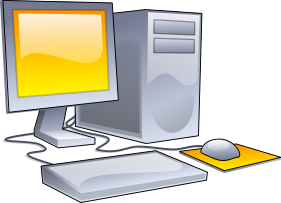 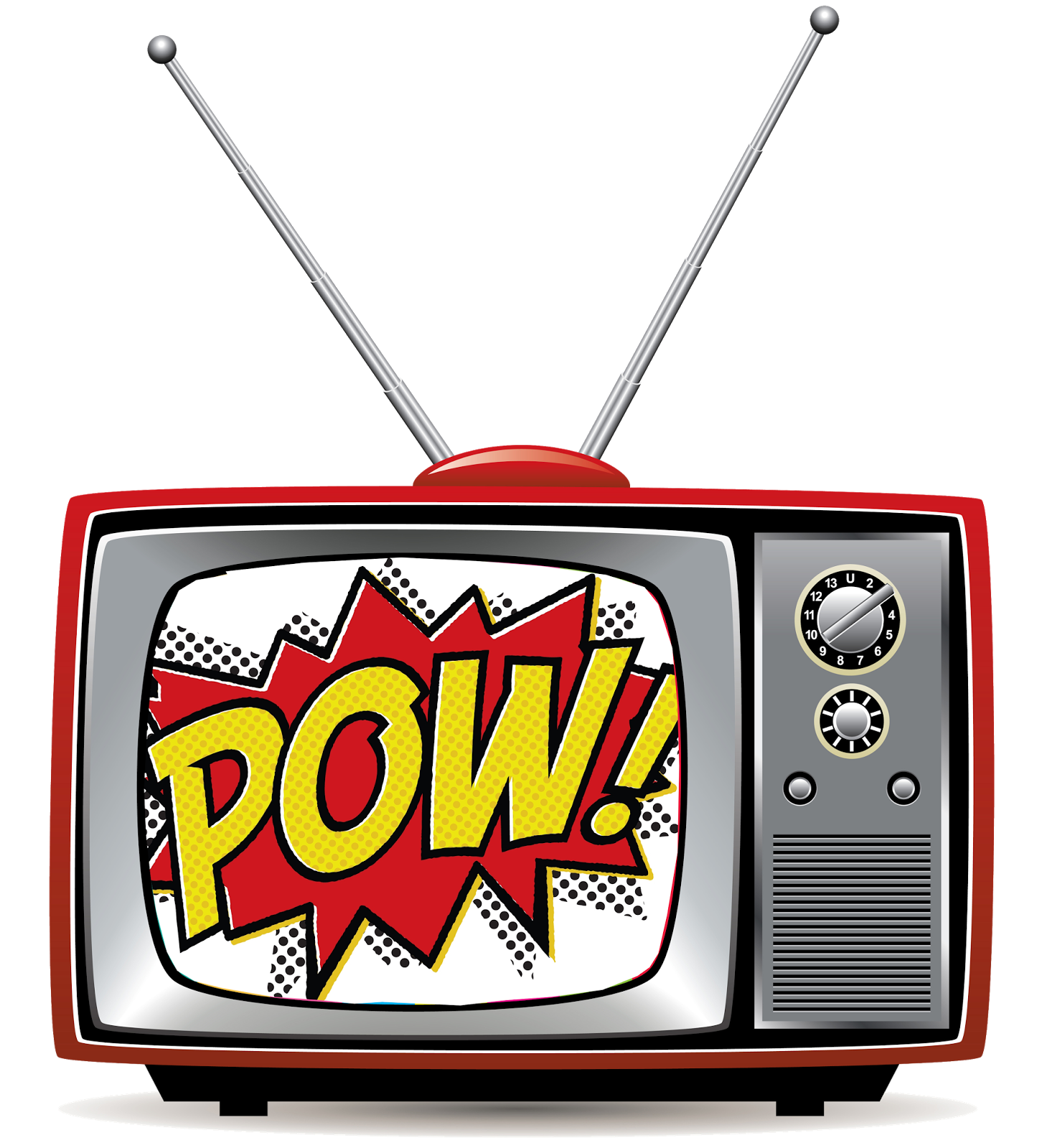 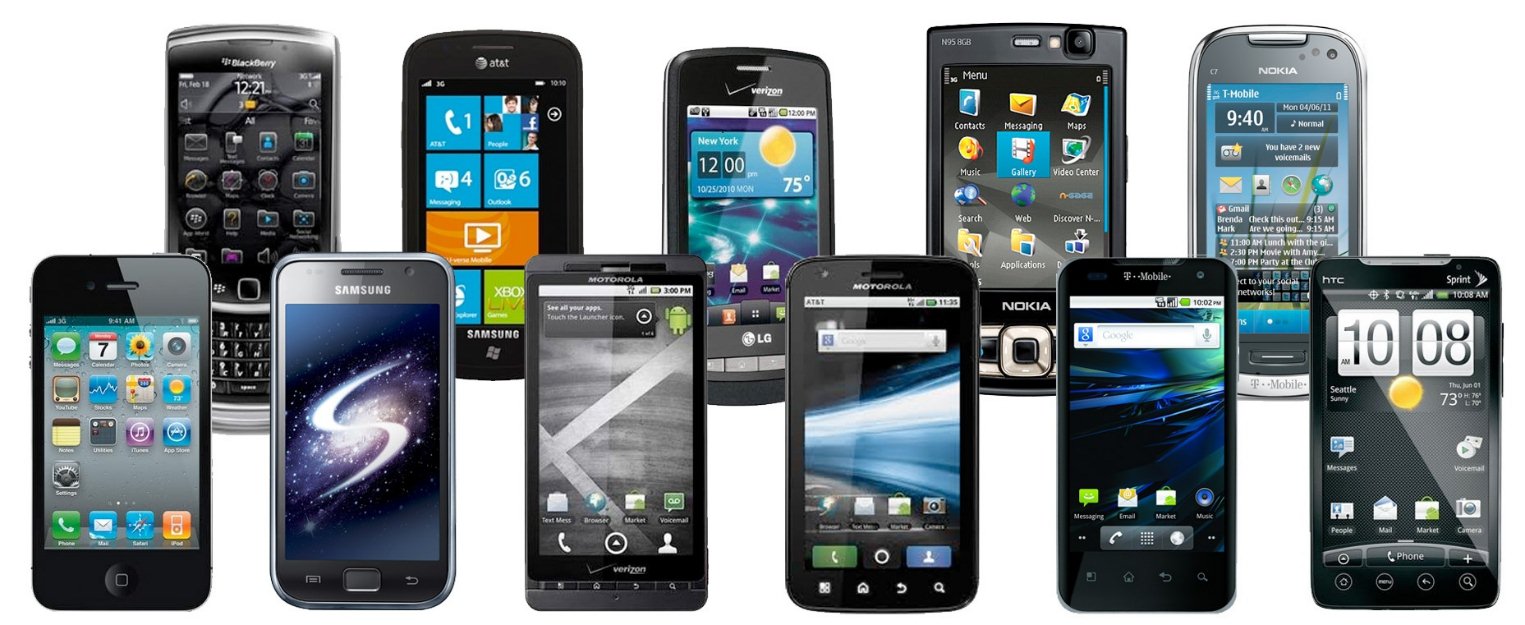 Day of the weekSCREEN TIME: TV, Gaming, Surfing the net, iPad, Laptop, Smartphone etc.How many times in the last 24 hours at home for entertainment  has your child watched: TV and used the laptop, smart phone, iPad, computerMondayWednesdaySaturday